                    L i t u r g i e 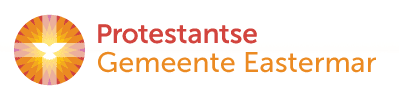 Orde van dienst voor zondag 20 oktober 2019 in de protestantse Dorpskerk te Oostkapelle.      Predikant is ds. B de Haan. Voorzang: Liedboek lied 827Woord van welkom door de ouderling van dienst: Sjoerd BlaasIntochtslied: antifoon 711c door voorganger.Allen: Liedboek lied 130:1, 3, “Uit diepten van ellende ...”afgesloten met nogmaals antifoon door voorganger.Stil gebedBemoediging: V. Onze hulp is de Naam van de Heer            a.    Die hemel en aarde gemaakt heeft            v.    Die eeuwig trouw is            a.    en nooit loslaat wat zijn hand begon.GroetKyrië-gebedGloria-lied: Liedboek lied 864:1, 4,5 “Laat ons de Heer lofzingen”De kinderenGebed bij de SchriftenLector leest Gen. 32:22-32 – lector Peter GeeneLiedboek Lied 755:1 “Toch overwint eens de genade”Luk. 18:1-8 – lector Peter GeeneLiedboek Lied 81:9Preek -  OrgelspelLiedboek Lied 647 “Voor mensen die naamloos ...”Dienst van de gebedenCollectenHet woord aan een Zweedse predikant over de Groene Kerk.Liedboek Lied 213:1,2, 5 “Morgenglans der eeuwigheid”Zegen -  Orgelspel